Impresso em: 07/08/2023 21:15:40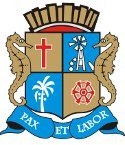 Governo de Sergipe Câmara Municipal de AracajuMatéria: RECURSO A EMENDA N 55 A PL 220-2021	Reunião: 117 SESSÃO OrdináriaAutor:LINDA BRASILData: 16/12/2021Parlamentar	Partido	Voto	HorárioANDERSON DE TUCA BINHOBRENO GARIBALDE CÍCERO DO SANTA MARIA EDUARDO LIMAEMÍLIA CORRÊA FÁBIO MEIRELESJOAQUIM DA JANELINHA LINDA BRASILPAQUITO DE TODOS PR. DIEGOPROF. BITTENCOURT PROFª. ÂNGELA MELO RICARDO MARQUES RICARDO VASCONCELOSSÁVIO NETO DE VARDO DA LOTÉRICA SGT. BYRON ESTRELAS DO MAR SHEYLA GALBASONECA VINÍCIUS PORTOPDT PMNUNIÃO BRASIL PODEMOS REPUBLICANOS PATRIOTA PODEMOS SOLIDARIEDADE PSOL SOLIDARIEDADE PPPDT PTCIDADANIA REDE PODEMOS REPUBLICANOS CIDADANIA PSDPDTNÃO NÃO ABS NÃO NÃO SIM NÃO NÃO SIM NÃO NÃO NÃO SIM SIM NÃO NÃO NÃO SIM NÃO NÃO16:42:0316:42:0316:41:4816:42:1016:41:1616:41:4116:42:1216:40:4316:41:1316:42:0216:40:3316:41:5716:41:4216:41:4816:42:0016:42:2116:41:5916:40:2716:42:3816:42:10NITINHODR. MANUEL MARCOS ISACFABIANO OLIVEIRAPSD PSD PDT PPO Presidente não Vota Não VotouNão Votou Não VotouTotais da Votação	Sim: 5Resultado da Votação: REPROVADONão: 14Abstenção: 1	Total de Votos Válidos: 20